杉本カメイチのデータ申請書学長様下記のとおり杉本キャンパス公式キャラクターのデータ使用を申請します。　　　　年　　月　　日※必要事項記入の上、【koho-list@ml.omu.ac.jp】まで送付のほどお願いいたします。※名刺に使用する場合、申請不要です。申請者名　　　　　　　　　　　　　E-mail：申請者名　　　　　　　　　　　　　TEL：2.所属名　　　2.所属名　　　3.使用する杉本カメイチの種類（該当マークにチェック）3.使用する杉本カメイチの種類（該当マークにチェック）カメイチ1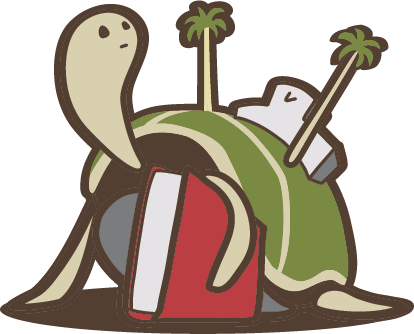 カメイチ2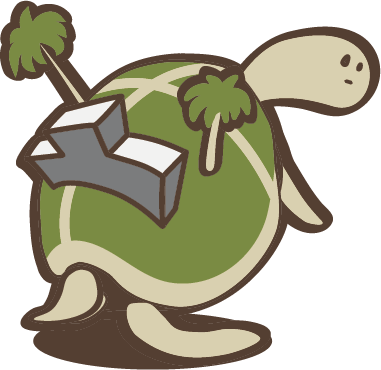 カメイチ3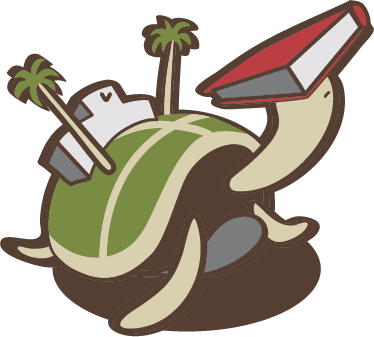 カメイチ4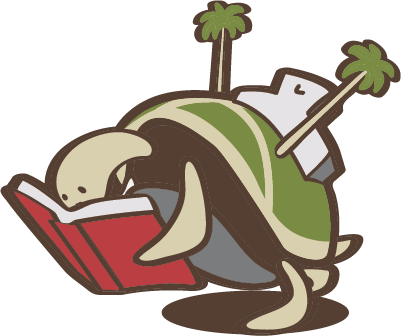 4.使用目的・使用例など（具体的に記載してください）4.使用目的・使用例など（具体的に記載してください）5.原稿又は見本・写真データ等（必ず添付してください）5.原稿又は見本・写真データ等（必ず添付してください）